Publicado en España el 28/12/2020 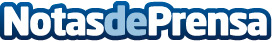 La importancia de estar en internet para, simplemente, existirLa UPTA (Unión de Trabajadores Profesionales Autónomos), financiados por la Fundación Estatal para la Formación en el Empleo han lanzado este webinar, impartido por Chema Martínez, consultor de Marketing Digital que cuenta la importancia de que una empresa esté en internetDatos de contacto:Catalogo de Cursos Gratuitos para OcupadosUna Campaña de la UPTA - Financiada por Fundacion Estatal para la Formacion en el Empleo915398126Nota de prensa publicada en: https://www.notasdeprensa.es/la-importancia-de-estar-en-internet-para Categorias: Marketing Emprendedores E-Commerce Webinars http://www.notasdeprensa.es